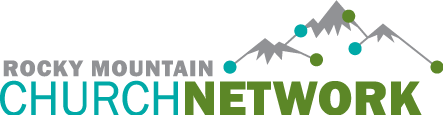 Ministry Placement FormThis fill-in form is for use with Microsoft Word. Fill out the entire form and answer all questions. The gray form fields will expand as you type. You can tab from field to field. Remember to save the form. If you feel you need to give a more complete explanation for any question, please include a separate document noting the section and number of the question.Candidate Name:         Date:       	Position Desired (in order desired):1.      2.      3.      4.      Setting Desired: (rank using a scale 1 to 3 – Most at home=1) Rural 	  Small town	  Medium city	  Large City   Suburban   Inner-city   Ethnic	 Willing to consider a bi-vocational settingGeographical area(s) desired:  (indicate preference by 1st, 2nd, 3rd choice)   CB Mission Northeast:  Connecticut, Maine, Massachusetts, New Hampshire, New York, Rhode Island, Vermont   Next Gen Churches:  Northern California, Nevada (except Clark County)   CB Northwest:  Alaska, Idaho, Oregon, Washington   Pacific Church Network:  Guam, Hawaii, Southern California, Texas   Mission Mid-Atlantic:  Delaware, D.C., Florida, Maryland, New Jersey, Pennsylvania, Virginia, West Virginia   CB North Central:  Illinois, Indiana, Iowa, Michigan, Minnesota, Nebraska, North Dakota, South Dakota, Ohio, Wisconsin   Rocky Mountain Church Network:  Colorado, Eastern Kansas, Montana, Northeastern Utah, Wyoming   Southwest Church Connection:  Arizona, New Mexico, Nevada (Clark County), Southern UtahPersonal and Family Information1.  Name:        			Email:           Street Address:           City:         State:         Zip:           Home phone:             	Cell:          	FAX:         2.  Marital Status: Spouse’s Name:         	Date of Marriage:         Have you or your spouse ever been divorced?  Yes  No If yes, please explain the circumstances:      3.  Names and ages of your children:      4.  Current housing:      Own       Rent       Live in Church-supplied housing 			     Other:        	5.  Would you be willing to provide a credit report if requested?    Yes        No      6.  Do you have any disabilities that would prevent you from performing any of the essential job functions without reasonable accommodation?    Yes        No      	If so, please explain:      7.  Are you and/or your spouse fluent in a language other than English?    Yes        No      	If so, which one(s)?       Education and Credentials8.  Academic Training:  List all education and special training above high school beginning with the most recent.9.  Are you:  Ordained  Licensed  Neither If so, Date:         By what body?                     In 5 lines or less, briefly share your call to ministry:      10.  Are you seeking your first pastorate with no experience in an official capacity?	 Yes       NoChurch Experience11. Please list past and present ministries, beginning with the most recent:      	        	Non-Ministry Work Experience12. Please list past (and present) employment beginning with the most recent:      	        	Ministry Perspectives13.  How do your spouse and family feel about the pastoral ministry?14.  In what ways have you seen God working in your life this past year?15.  Describe the growth of your church during your ministry.16.  What particular area of your ministry seems to be most effective in bringing about response and growth in your congregation?17.  What do you consider to be your strengths in your pastoral ministry?18.  What area of your pastoral ministry do you feel needs the most growth?19.  Define the role of a senior pastor as you interpret it to be.20.  List any material you have read on Conservative Baptists or their history.21.  Comment on your personal devotional life.22.  What is your current denominational affiliation? 23.  If you desire a senior pastor, solo pastor, or church planter position, rank your three strongest areas (1=strongest):              Administrator	  Outreach			  Worship		  Counseling  Pastoral Care	  Personal Evangelism	  Motivator		  Pulpit24.  If you desire a staff pastor position, indicate your areas of interest.  Rank your three strongest areas (1=strongest):              Administrator 	  Christian Education 	  Discipleship 	  Music-Performing  Outreach		  Worship			  Adults		  Counseling  Music-Directing	  Pastoral Care		  Youth		  Missions  Personal Evangelism25.  Briefly describe your faith story of how you came to know Christ as your Savior:      Philosophy of MinistryBriefly explain your scriptural understanding of the following:1.  Your view of Scripture.2.  Your plan of evangelism.3.  Your view of church government (elders, line of authority, and congregational government).4.  Your plan for church growth (local church growth and church planting).5.  Your plan for developing leaders.6.  Your preference of worship style.7.  Your practice of church discipline.8.  Your plan of pastoral care and visitation.9.  Your plan for support to the:	a. Family        	b. Senior Adults        	c. Youth         	d. Children        10.  Your convictions regarding local church engagement with world missions.11.  Your convictions regarding local church engagement with the poor of the community.12.  Your convictions on tongues and sign gifts.	 Ceased    Open, but cautious   Normative for the church today 	Explain:      13.  Your convictions and pastoral practice relating to divorce and remarriage.a. Under what circumstances could a divorced person hold a leadership position?  Never	  All the time	  Special circumstancesPlease explain:      b. Under what circumstances would you perform a marriage for divorced people? Never	  All the time	  Special circumstances	Please explain:      14.  Your convictions on use of alcoholic beverages.15.  Your convictions concerning eschatology.Comments:      16.  Your view of the role of women in the local church.a. Can a woman teach a mixed class of adults?  Yes  Nob. Can a woman lead worship in a service?  Yes  Noc. What office can a woman hold?      Comments:      17.  Your understanding of God’s plan of salvation.a. Do you hold to:  limited atonement  unlimited atonement?Explain:      	b. Your view on the security of the believer.18.  Your practice as it pertains to personal and family worship.19.  Please indicate the number on the continuum that best shows your position or preference.20.  Your self-evaluation of your spiritual gifts (check no more than three).       Prophecy/Preaching	 Service		 Teaching		 Exhortation       Giving 		 Leadership	 Mercy		 Discernment       Evangelist		 Pastor		 Administration	 FaithCriminal and Civil LiabilityFor Legal PurposesThe questions in this section are designed to help a pastoral search committee make an informed decision concerning your application for ministry.  These questions assist a local church's leadership in the effort to be responsible for the care of their church family.  It is regretful that we live in a time when it is essential to ask these kinds of questions.  False or incomplete answers will be grounds for immediate dismissal. 1. Have you ever been accused of, engaged in, or investigated for any sexual misconduct involving a minor or adult, including but not limited to child abuse, child molestation, indecent liberties with a child, incest, adultery, sexual harassment, rape, assault, battery, murder, kidnapping, child pornography, sodomy, or sexual contact with a counselee? 		 Yes		 NoIf yes, explain fully on a separate sheet (identify when and where each accusation was made and how each accusation was resolved). 2. Have you ever been convicted of, or pled guilty or "no contest" to, any criminal offense? 		 Yes		 NoIf yes, explain fully on a separate sheet (identify each conviction or plea of guilty, when and where each incident occurred, and the sentence received). 3. Have you ever been found liable, or participated in an out-of-court settlement as a defendant, for any offense in a civil lawsuit? 		 Yes		 NoIf yes, explain fully on a separate sheet (identify each case, when and where each incident occurred, and the outcome). 4. Has any employer with whom you have been employed at any time in the past ever been sued as a result of your conduct? 		 Yes		 NoIf yes, explain fully on a separate sheet (identify each case, when and where each incident occurred, and the outcome). 5. Have you ever been subject to discipline by a religious body? 		 Yes		 NoIf yes, explain fully on a separate sheet (identify each case, when and where each incident occurred, the religious body involved and the outcome). Personal ReferencesPlease list references below including full addresses, phone numbers, and a brief description of the relationship.  These references will be contacted.  Do not list any references that you are related to by marriage or birth.  There should be at least one woman within the list of references.They should include: No more than two pastors who know you and your work An active deacon of the church where you have served Two additional lay persons in the church A business person who knows you well No more than one seminary professor 1. Name:      Relationship:      Address:      City:       State:       Zip:      Home phone:       Email:      2. Name:       Relationship:      Address:      City:       State:       Zip:      Home phone:       Email:      3. Name:       Relationship:      Address:      City:       State:       Zip:      Home phone:       Email:      4. Name:       Relationship:      Address:      City:       State:       Zip:      Home phone:       Email:      5. Name:       Relationship:      Address:      City:       State:       Zip:      Home phone:       Email:      6. Name:       Relationship:      Address:      City:       State:       Zip:      Home phone:       Email:       Do you want the Search Committee to contact you before they call your references?  If you indicate “No” your references would be contacted by the Search Committee.  If you say “Yes” you will be called before they are contacted. 	 Yes		 No RMCN Identity Document and Certifying SignatureI have read, and subscribe to and endorse wholeheartedly, without any reservation, the RMCN Statement of Faith (next page).I also certify that all of the information and responses in this application, including the Criminal and Civil Liability form, are true and complete.Signed:      						Date:      Note: A typed name will serve as signifying your agreement with the aboveFees and Mailing Address:General Fee: 	$50.00Please send completed Placement Form to:	stan.rieb@rmcn.orgPlease mail the signed Permission for Background Check, Statement of Faith and Covenant (below) to: 	Administrative Assistant	3686 Stagecoach Rd Unit E	Longmont, CO 80504	Phone: 303-772-1205	Email: assistant@rmcn.orgRMCNSigned: __________________________________________________       Date: __________________(Please mail a signed copy of this form to the RMCN office)Dates Attended(MM/YYYY)School Name & LocationDegree EarnedFrom:   /    To:   /    Name:      City, State:      From:   /    To:   /    Name:      City, State:      From:   /    To:   /    Name:      City, State:      From:   /    To:   /    Name:      City, State:      From:   /    To:   /    Name:      City, State:      Church:                                                                                 City/State:      Position:                                                                                Years:        to       Type of Community:                         Setting: Morning Worship Attendance:                                           Number of full-time staff:      Denomination:      Reason for leaving:      Comments on the ministry:      Church:                                                                                 City/State:      Position:                                                                                Years:        to       Type of Community:                            Setting: Morning Worship Attendance:                                           Number of full-time staff:      Denomination:      Reason for leaving:      Comments on the ministry:      Church:                                                                                 City/State:      Position:                                                                                Years:        to       Type of Community:                            Setting: Morning Worship Attendance:                                           Number of full-time staff:      Denomination:      Reason for leaving:      Comments on the ministry:      Church:                                                                                 City/State:      Position:                                                                                Years:        to       Type of Community:                            Setting: Morning Worship Attendance:                                           Number of full-time staff:      Denomination:      Reason for leaving:      Comments on the ministry:      Church:                                                                                 City/State:      Position:                                                                                Years:        to       Type of Community:                            Setting: Morning Worship Attendance:                                           Number of full-time staff:      Denomination:      Reason for leaving:      Comments on the ministry:      Church:                                                                                 City/State:      Position:                                                                                Years:        to       Type of Community:                            Setting: Morning Worship Attendance:                                           Number of full-time staff:      Denomination:      Reason for leaving:      Comments on the ministry:      PositionDates(MM/YYYY)Company Name & LocationResponsibilitiesFrom:   /    To:   /    Name:      City, State:      From:   /    To:   /    Name:      City, State:      From:   /    To:   /    Name:      City, State:      123454321Church Music:Traditional   ContemporaryWorship Style:Formal   InformalSermon Style:Expository   TopicalSermon Series:Frequent    InfrequentTheology:Calvinistic    Arminian